 Brockville Summer Meet 2020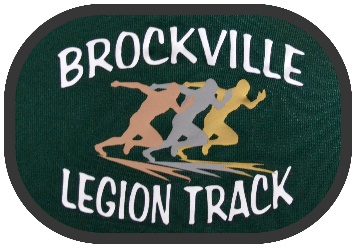 Saturday August 22, 2020Hosted by Brockville Legion Track and Field ClubLocation: 	Thousand Islands Secondary School		2510 Parkedale Ave, Brockville, ON K6V 3H1Sanctioned by: 	Athletics Ontario Hosted by:	Brockville Legion Track and Field ClubAge Groups:	Athletes will compete together and results will be separated by age.  Masters are 		welcome.   If numbers warrant, U16’s will be run together. Events offered:Track: 800m, 3000m.  400 m maybe added if enough blocks can be acquired to allow for sanitization. Field: Shotput, Discus, Javelin, Long Jump, Triple Jump.   Events will be separated into flights of 8. Costs      $15.00 for first event, $10.00 for each additional event.Registration:     Online through Trackie.reg.   Registration must be completed by TUESDAY  AUGUST 18th 		at MIDNIGHT.   No late entries will be accepted.All athletes must be members of ATHLETICS ONTARIO.  Registration in this meet via Trackie assumes the acceptance of the included waiver. Arrival at the meet:      There will be no registration at the meet.   You will be asked to electronically fill in a health check form confirming that you are healthy and have not been exposed to COVID-19 on the morning of the meet.  This will be posted at www.brockvillelegiontrackandfield.comIf this has not been completed, you will not be allowed to compete.Athletes will report directly to their events.Safety Protocols General:   Washrooms and changerooms at the facility are closed.  Please come prepared to compete.  The track is located in an area with multiple fast food and other restaurants if refreshments or additional supplies are needed.Hand sanitizer is available at entrances and all events.   Please keep distance from other competators, coaches and spectators and wear a mask as much as possible.   Competitors are not required to wear a mask when warming up or competing.  Officials and volunteers will be wearing masks while completing their duties. Jumps areas: All spectators are to remain outside the fences at all times.  This will entail remaining on the paved surface of the parking lot.  No parking will be allowed along the fenceline to enable more spaces to observe.   Pleas respect cones placed to enable this.Jumpers will be requested to clean hands in between jumps and maintain space when waiting for attempts.  Warm up area is the grassy space and high jump fan between the runway and the parking lot.Throws areas:   Throwers are requested to bring their own implements and will be asked to retrieve their own implements during competition.   If an implement must be shared, then it will be cleaned in between users.  Hand sanitizer will be available at each event. For Shot put, all spectators must remain behind the fence line in the parking area.  For javelin, all spectators must remain on or behind the walking path away from the runway.For discus, all spectators must remain behind the fence line in the parking area, and away from the athlete area which will be marked by cones.       Please follow the directions of all volunteers.We are lucky to have a large and spread out facility.   Throwers, please use the fields outside of the track for warm-up, away from any active competition.Track area:  Spectators and athletes will be allowed to enter the track by the gate next to the field house, and exit via the path on the opposite side.  Please respect the arrows.   Athletes may proceed directly to the infield area and track for warm-ups.   All spectators must remain in the bleacher area and respect distancing from each other.  Those in the stands should wear masks.      Athletes should report to the starting line for their heat. Please be courteous, respect physical distancing, engage in good hand hygiene and do not come to this event if you have/are sick or have any suspected exposure to COVID-19.Thank youLaura SiversBrockville Legion Track and FieldSanctioned and Required by: Athletics OntarioRELEASE - WAIVER – INDEMNITYIn consideration of the acceptance of my application and the permission to participate as an entrant or competitor in theBrockville Summer Meet 2020I, for myself, my heirs, executors, administrators, successors and assigns hereby release, waive and forever dischargeAthletics OntarioThe Brockville Legion Track and Field ClubThe Upper Canada District School BoardLaura SiversAnd all other associations, sanctioning bodies and sponsoring companies, and all their respective agents, officials, servants, contractors, representatives, successors and assigns of and from all claims, demands, damages, costs, expenses, actions and causes of action, whether in law or equity, in respect of death, injury, loss or damage to my person or property howsoever caused, arising or to arise by reason of my participation in the said event, whether as a spectator, participant, competitor or otherwise; whether prior to, during or subsequent to the event and notwithstanding that same may have been contributed to or occasioned by the negligence of any of the aforesaid.I further hereby undertake to hold and save harmless and agree to indemnify all of the aforesaid from and against any and all liability incurred by any or all of those arising as a result of, or in any way connected with my participation in the said event.By submitting this entry, I acknowledge having read, understood and agreed to the above Waiver, Release and Indemnity.I warrant that I am physically fit to participate in this event._____________________________________________________________________                                Date		 Print Name 				SignatureIf under 18, parent or guardian or Power of Attorney to sign below:_____________________________________________________________________                                Date		 Print Name 				Signature